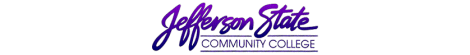 Assessment RecordProgram:Computer Information Systems  Assessment period:2018-2019Provide all students access to quality educational opportunities and experiences that will meet the needs of an ever-changing and increasingly demanding technological society.Provide career and professional degree programs that prepare students for immediate employment in the computer science field.Provide courses that help those already employed acquire specialized skills needed due to technological advances or for job advancement.Provide our degree-seeking students and professionals desiring to update their skills with the opportunity to learn and/or enhance computer skills necessary for employment/advancement in local businesses and the computing industry.Serve other members of the community desiring computer skills for personal enrichment.Make available to our service area quality instruction in computer software applications, computer networking, computer programming and web technologies.Instructional Program Outcomes & Assessment Plan CISProgram Level Student Learning OutcomesGraduates returning surveys will report satisfaction with Computer Information Systems program.Graduates returning surveys indicate employment in the field or current enrollment in a four-year degree program.Students will demonstrate knowledge of basic computer hardware, software, network and program problem solving.Students will be able to analyze and develop programming solutions using:Programming LanguagesNetworking SolutionsWeb-Based SolutionsInstructional Program Outcomes & Assessment Plan CISProgram Level Student Learning OutcomesGraduates returning surveys will report satisfaction with Computer Information Systems program.Graduates returning surveys indicate employment in the field or current enrollment in a four-year degree program.Students will demonstrate knowledge of basic computer hardware, software, network and program problem solving.Students will be able to analyze and develop programming solutions using:Programming LanguagesNetworking SolutionsWeb-Based SolutionsInstructional Program Outcomes & Assessment Plan CISProgram Level Student Learning OutcomesGraduates returning surveys will report satisfaction with Computer Information Systems program.Graduates returning surveys indicate employment in the field or current enrollment in a four-year degree program.Students will demonstrate knowledge of basic computer hardware, software, network and program problem solving.Students will be able to analyze and develop programming solutions using:Programming LanguagesNetworking SolutionsWeb-Based SolutionsInstructional Program Outcomes & Assessment Plan CISProgram Level Student Learning OutcomesGraduates returning surveys will report satisfaction with Computer Information Systems program.Graduates returning surveys indicate employment in the field or current enrollment in a four-year degree program.Students will demonstrate knowledge of basic computer hardware, software, network and program problem solving.Students will be able to analyze and develop programming solutions using:Programming LanguagesNetworking SolutionsWeb-Based SolutionsInstructional Program Outcomes & Assessment Plan CISProgram Level Student Learning OutcomesGraduates returning surveys will report satisfaction with Computer Information Systems program.Graduates returning surveys indicate employment in the field or current enrollment in a four-year degree program.Students will demonstrate knowledge of basic computer hardware, software, network and program problem solving.Students will be able to analyze and develop programming solutions using:Programming LanguagesNetworking SolutionsWeb-Based SolutionsInstructional Program Outcomes & Assessment PlanInstructional Program Outcomes & Assessment PlanInstructional Program Outcomes & Assessment PlanInstructional Program Outcomes & Assessment PlanInstructional Program Outcomes & Assessment PlanIntended OutcomesMeans of AssessmentCriteria for SuccessSummary & Analysis of Assessment EvidenceUse of ResultsGraduates returning surveys will report satisfaction with the Computer Information Systems program.IRIR Cohort Survey60% Express Satisfaction with Degree ProgramOf the 9 survey respondents, 3 expressed being somewhat to very satisfied with the program. (33.33%)Student surveys are administered by IRIR. Results cover a year that runs from summer through spring and are not broken down by option.A better survey response is necessary before any inference can be made about the effectiveness of our programs.Graduates returning surveys indicate employment in the field or current enrollment in a four-year degree program.IRIR Cohort Survey70% will be employed or enrolled in a four-year degree program.Summer 2018, Fall 2018, Spring 2019 GraduatesStudent surveys are administered by IRIR. Results cover a year that runs from summer through spring and are not broken down by option.A better survey response is necessary before any inference can be made about the effectiveness of our programs.Submission date: 9/20/2019Submission date: 9/20/2019Submission date: 9/20/2019Submitted by: Thomas BattlesSubmitted by: Thomas BattlesAssessment RecordAssessment RecordProgram:Computer Information Systems  Assessment period:  Assessment period:2018-20192018-2019Instructional Program Student Learning Outcomes & Assessment PlanInstructional Program Student Learning Outcomes & Assessment PlanInstructional Program Student Learning Outcomes & Assessment PlanInstructional Program Student Learning Outcomes & Assessment PlanInstructional Program Student Learning Outcomes & Assessment PlanIntended OutcomesMeans of AssessmentCriteria for SuccessSummary & Analysis of Assessment EvidenceUse of ResultsStudents will demonstrate knowledge of basic computer hardware, software, network and program problem solving.CIS 146:  Microcomputer ApplicationsDemonstrate the use of a spreadsheet using MS ExcelAt least 70% of students enrolled in CIS 146 will successfully demonstrate the ability of creating and using an Excel spreadsheet (SLO 2)The Business and Information Systems division plans to discuss ways to standardize collection of SLO data in response to the discontinuation of a database where this data was reported in the past.  The Sections column notes the number of sections reporting out of the total for each semester, campus, and course.CIS 146 has the highest enrollment of our courses.  Students tend to lack experience with Excel prior to the course, so the material poses a challenge to many.CIS 150:  Introduction to Computer Logic and ProgrammingEvaluate the logic of a program involving a control structureAt least 70% of the students in CIS 150 will answer an embedded exam question (SLO 1)CIS 150 can be considered a gateway course for AAS degrees in CIS.  Students who will eventually take a programming language course for an AS degree also enroll in this course as a prerequisite.  In this course, students should be able to determine continued interest and ability for a career in IT.CIS 263:  Computer MaintenanceInstalling operating systemInstall, maintain, support and upgrade hardwareAt least 70% of the students in CIS 263 will satisfactorily complete Lab related to installing an operating system (SLO 1)CIS 263 is a single class that incorporates material from the CIS 268 and CIS 269 courses as combined in Fall 2016.  As part of Jeff State receiving Cisco Academy status, this course now utilizes materials aligned with the Cisco curriculum.CIS 270:  Cisco CCNA IDesign a networkAt least 70% of the students in CIS 270 will successfully complete a worksheet on designing and installing a network (SLO 4)CIS 270 replaced CIS 161 in Fall 2017.  It can be considering a gateway course for the Networking option.This is also the first of four courses in the Cisco CCNA certification path.Students will be able to analyze and develop programming solutions using:Each program has unique courses for satisfying this outcome.a. Programming LanguagesCIS 216:  Advanced C# ProgrammingCreate and execute a WCF service using VB Programming Language (SLO 1 Assigned Project)At least 70% of students will successfully complete projectCIS 216 Advanced C# Programming replaced CIS 213 Advanced Visual Basic Fall 2016.  C# is a more relevant language than Visual Basic for our students to become familiar with the .NET Framework.The Jefferson Campus section offers instruction over the Internet.  A Shelby Campus section was offered in the spring but lacked enrollment to avoid cancellation.CIS 251:  C++ ProgrammingDemonstrate an understanding of employing function definitions using C++(SLO 1 Assigned Project)At least 70% of students will successfully complete projectThis course is required for the AAS Computer Programming option.  However, enrollment includes many students pursuing the AS in Computer Science or Engineering.C++ is a mature language. CIS 251 covers fundamental topics that are unlikely to change.CIS 255:  Java ProgrammingCreate and execute a program using the Java Programming Language(SLO 1 Assigned Project)At least 70% of students will successfully complete projectThis course is required for the AAS Computer Programming and Web Technologies options.  Students pursuing an AS in Computer Science often take this course as a prerequisite to CIS 285.Java is also a mature language and remains an industry standard.CIS 285:  Object-Oriented Programming (Advanced Java)Create an object-oriented program that reads/writes data to a SQL database(SLO 1 Assigned Project)At least 70% of students will successfully complete projectStudents in the AAS Computer Programming track, as well as some AS Computer Science majors, take this course for deeper coverage of object-oriented programming and aspects of the Java programming language.b. Networking SolutionsCIS 273C:  Cisco CCNA IV1. Demonstrate Point-to-Point and Branch connections2. Demonstrate knowledge of quality of serviceAt least 70% of students will be successfulThis course is the last of four courses in the Cisco CCNA certification sequence.  Cisco CCNA is a well-respected certification in the IT field.Although completion of the certification exam is not a requirement for the course or degree, students are encouraged to earn this certification to enhance their employment prospects.CIS 276:  Server Administration1. Install and configure Windows 2008 server2. Manage user, groups and computer accountsAt least 70% of students will be successfulThis course is one of several tied to Microsoft certification examinations.All networking courses are supported by virtual labs produced by textbook publishers.These labs simulate real-world problems that must be resolved using the same virtual tools that are used in the workplace.CIS 280:  Network Security1. Demonstrate knowledge of Intrusion Detection Systems (SLO 2 Embedded Quiz 14 – Question 16)2.Knowledge of the functions of security policies (SLO 3 Embedded Quiz 6 – Question 1)At least 70% of students will be successfulThe AAS Networking option includes courses that focus on security, which is a growing concern for companies and organizations.  These courses should equip our students to address the security needs of their employers.c. Web-Based SolutionsCIS 207:  Web Development1. Create a web page that uses an external style sheet (SLO 1 Project)2. Understand floats and the normal flow of a web document (SLO 2 Embedded exam question)At least 70% of students will complete the project successfullyCIS 207 is a required course for Computer Programming and Web Technologies majors in CIS as well as Computerized Accounting majors.  It is also one of the CIS elective options for Business Management majors.  It is the introductory course for Web Technologies majors, but students in other majors typically form the majority of enrollment in this course.CIS 209:  Advanced Web Development1. Demonstrate the use of client-side scripting using JavaScript and VBScript (Project)2. Demonstrate the use of client-side scripting using Classic ASP and PHP (Project)At least 70% of students will complete the project successfullyThis is the most advanced web development course for Web Technologies majors.  The primary focus of the course is client- and server-side scripting.Submission date: 9/20/2019Submission date: 9/20/2019Submission date: 9/20/2019Submitted by: Thomas BattlesSubmitted by: Thomas Battles